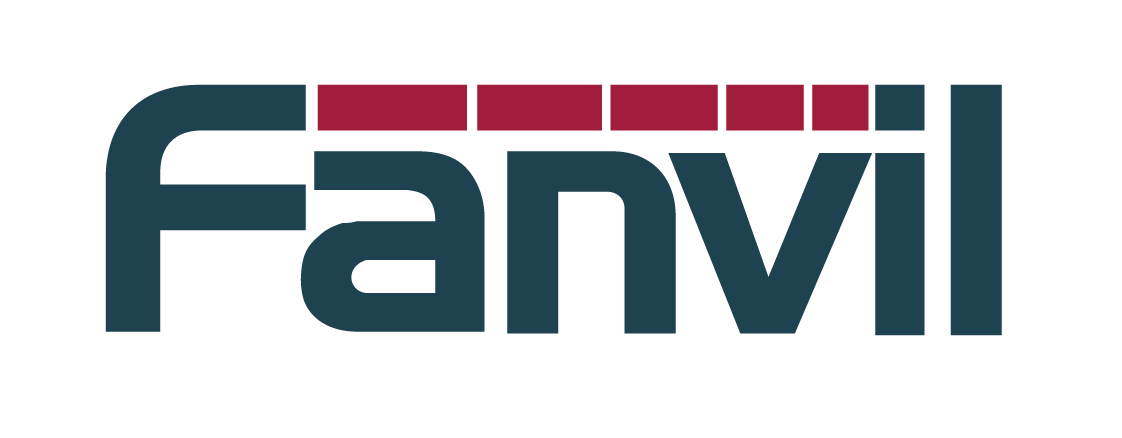 Release Note 版本号：2.1.1.2924适用型号：PA2日期：2017-8-7功能添加添加本地摄像头时间同步功能支持可选通过内置喇叭或外置音箱播放声音功能改进修改时间配置，添加本地系统时间修改出厂默认设置为固定IP：192.168.1.128调整报IP音量调整对讲音量3 Bug修复修复改变摄像头连接模式重启不生效的问题修复sip模块相关问题，提高了稳定性修复内置天视通摄像头连接失败的问题4 新增功能介绍添加本地摄像头时间同步功能功能描述：手动设置或网络同步时间，会同步设置摄像头时间。选择播放声音的设备类型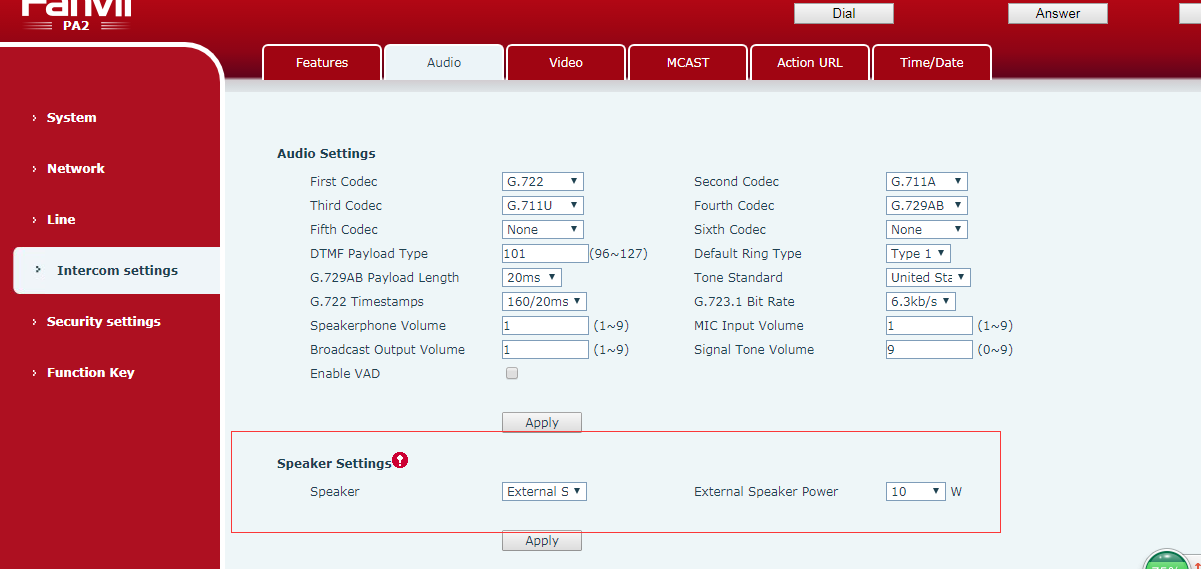 功能描述：可以选择通过内置喇叭或者外置音箱来播放声音，同时可以选择音箱的功率。